WIOSENNA KWIACIARNIA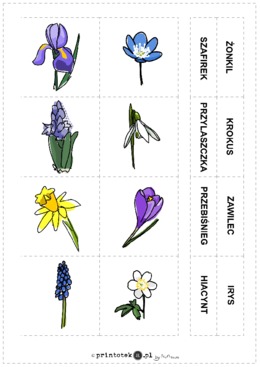 